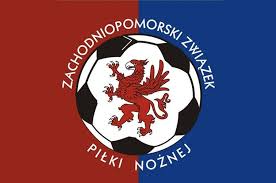 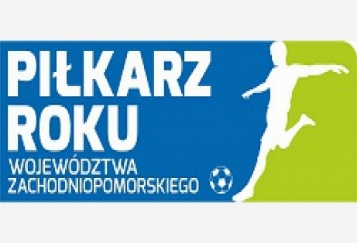 Zgłoszenie zawodnika/ów do udziału w Plebiscycie Piłkarz Roku 2019.*Pogoń Szczecin, Błękitni Stargard  – 3 zawodników*Kluby III – 2 zawodników*Kluby IV ligi, klasy Okręgowej, Klasy A i B  – 1 zawodnikZgłoszenie należy przesłać wraz z zdjęciem profilowym zawodnika/ów w formie elektronicznej na adres zzpn@zzpn.pl do dnia 06 grudnia br.Nazwa klubuImię i nazwisko zawodnika/zawodników*1.Imię i nazwisko zawodnika/zawodników*2.Imię i nazwisko zawodnika/zawodników*3.